Modelling Physics long answer questionsModule 3: Forces and Motion3.1 Motion1)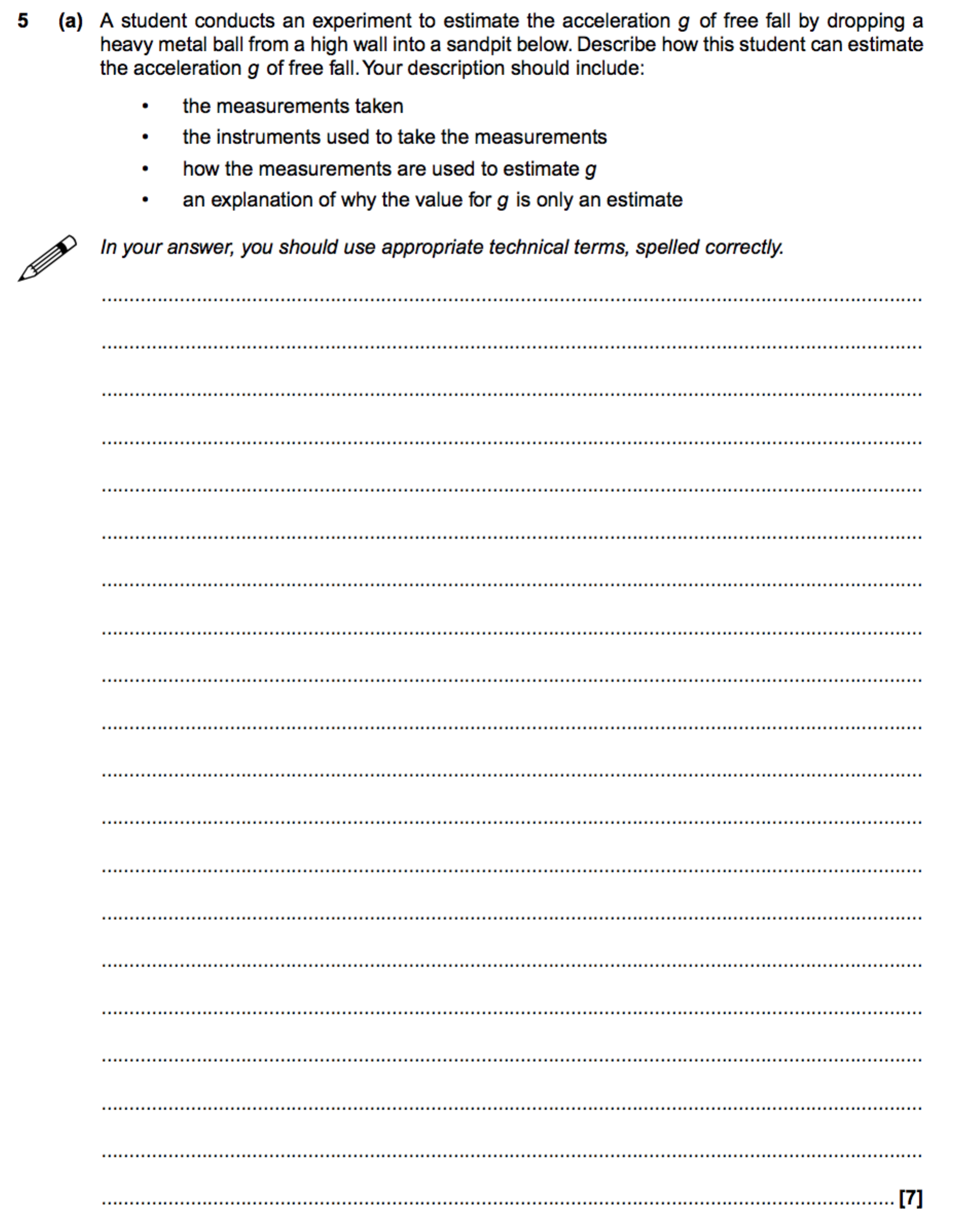 3.5 Materials1)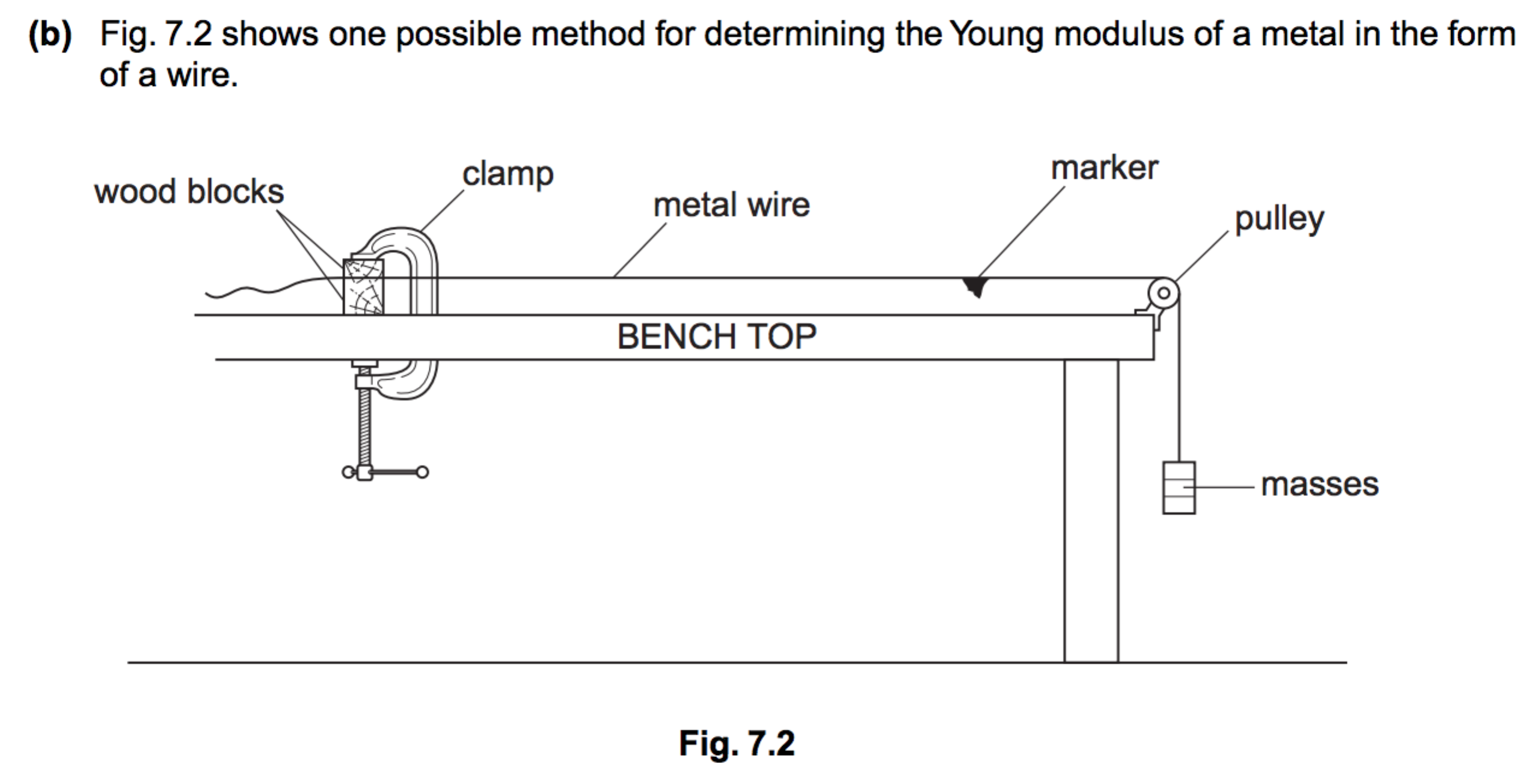 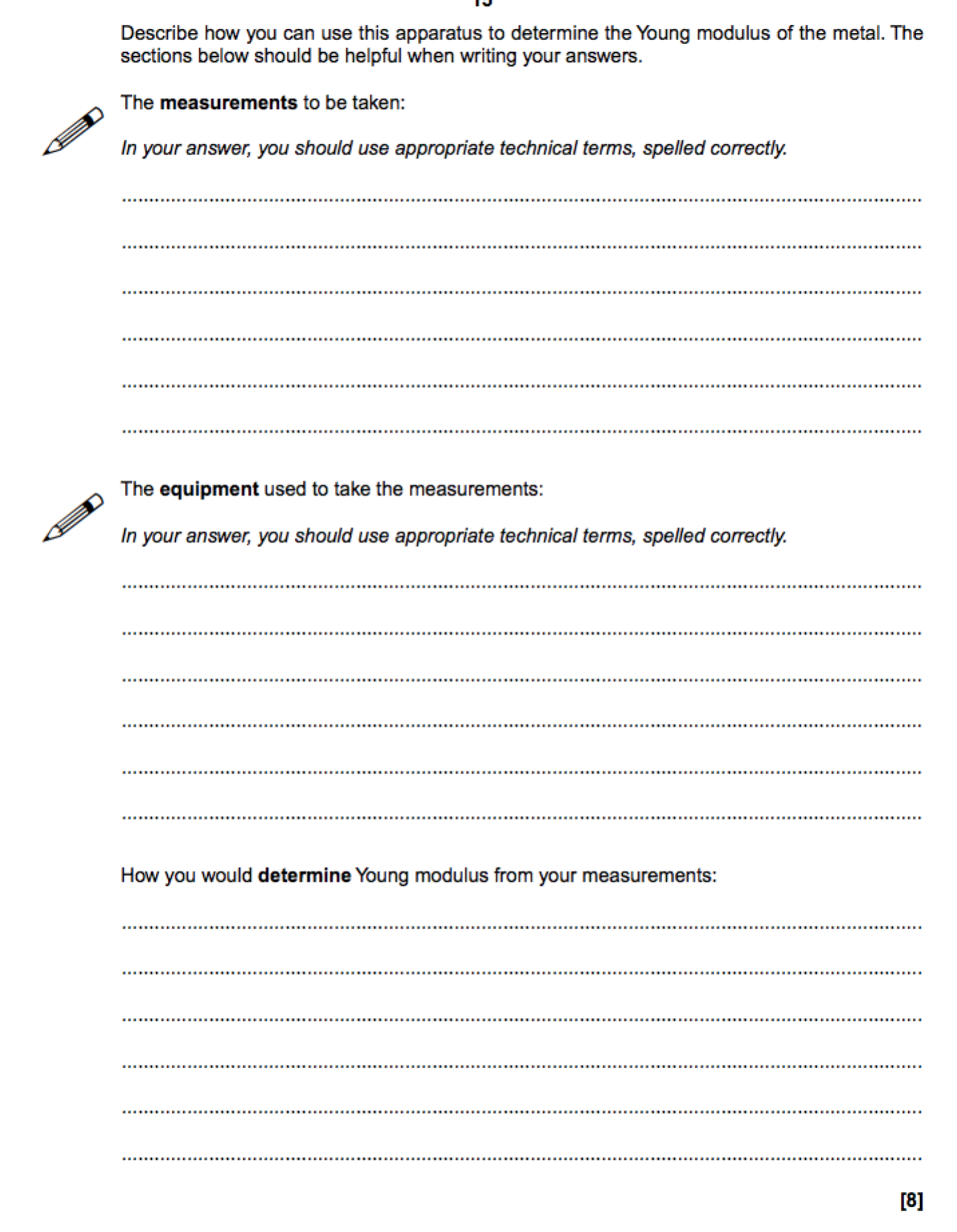 Module 5: Newtonian World and astrophysics5.1 Thermal Physics1) 8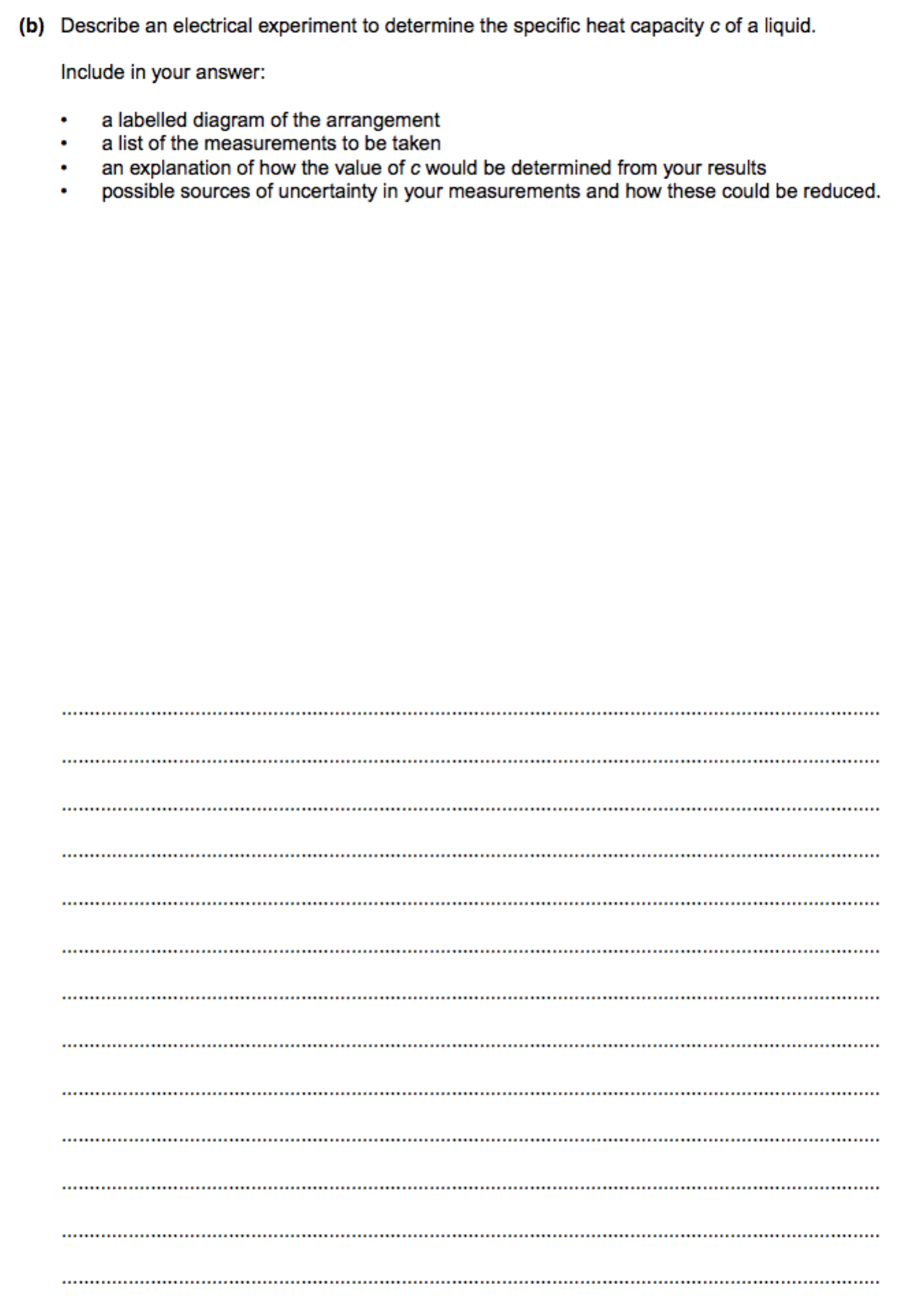 2)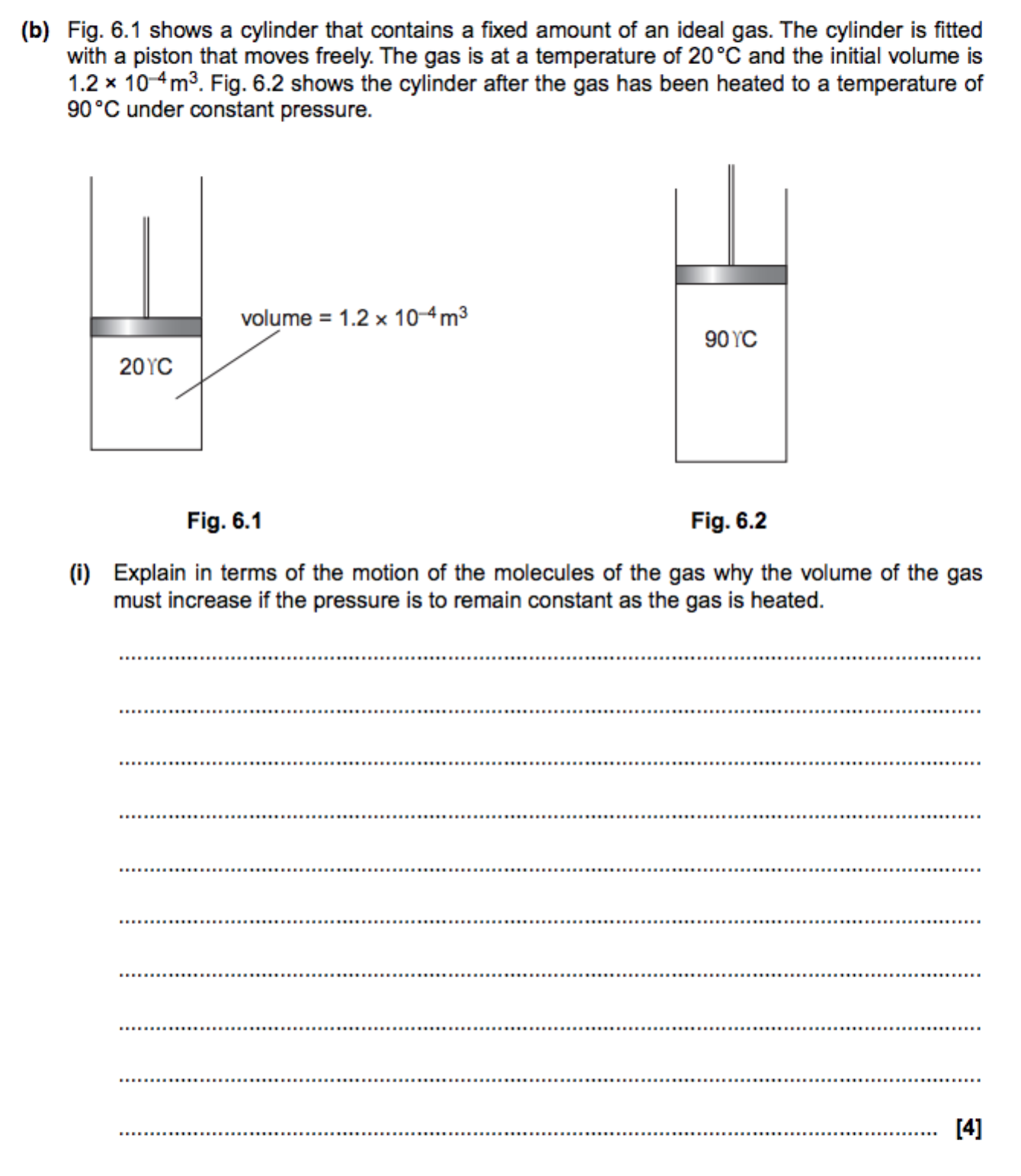 3)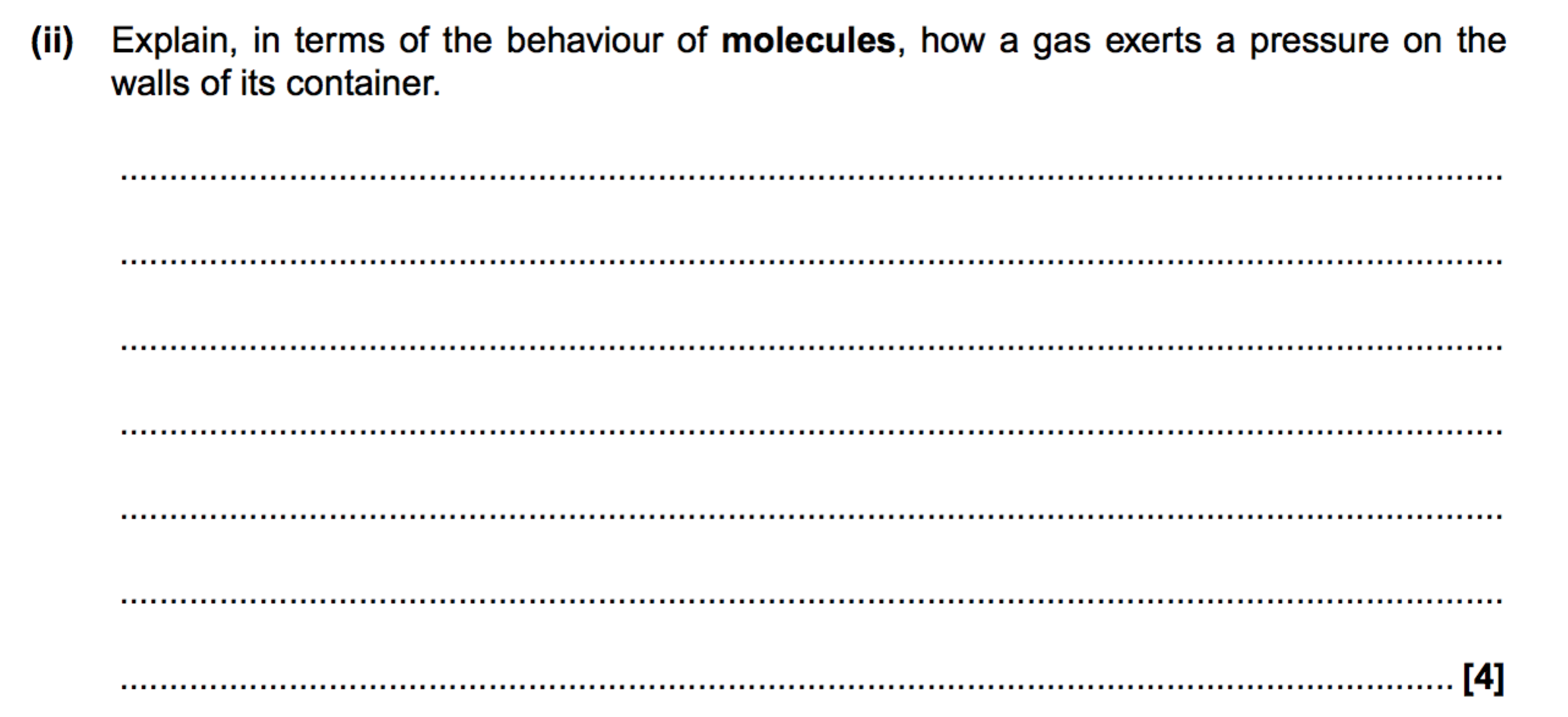 4)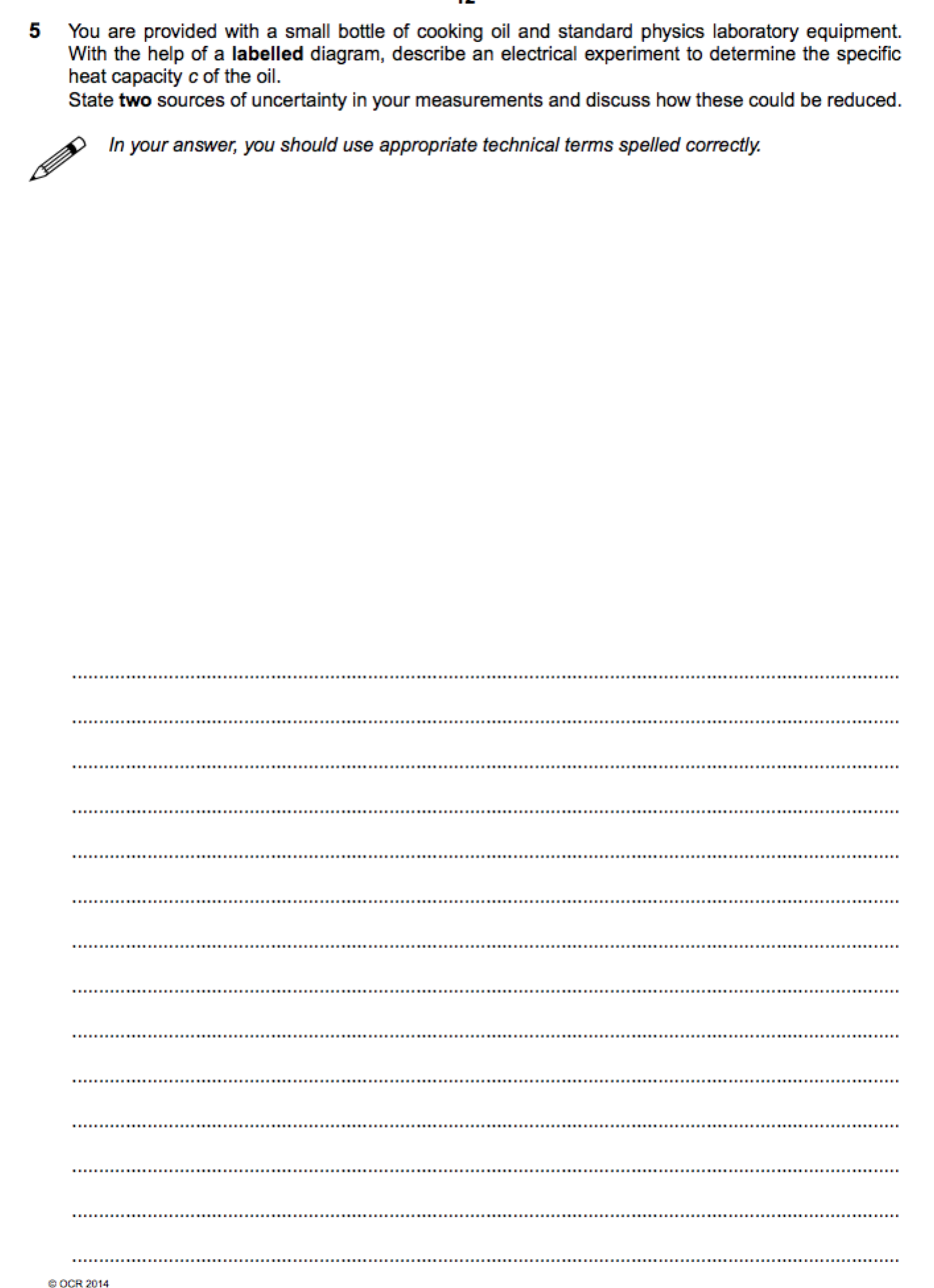 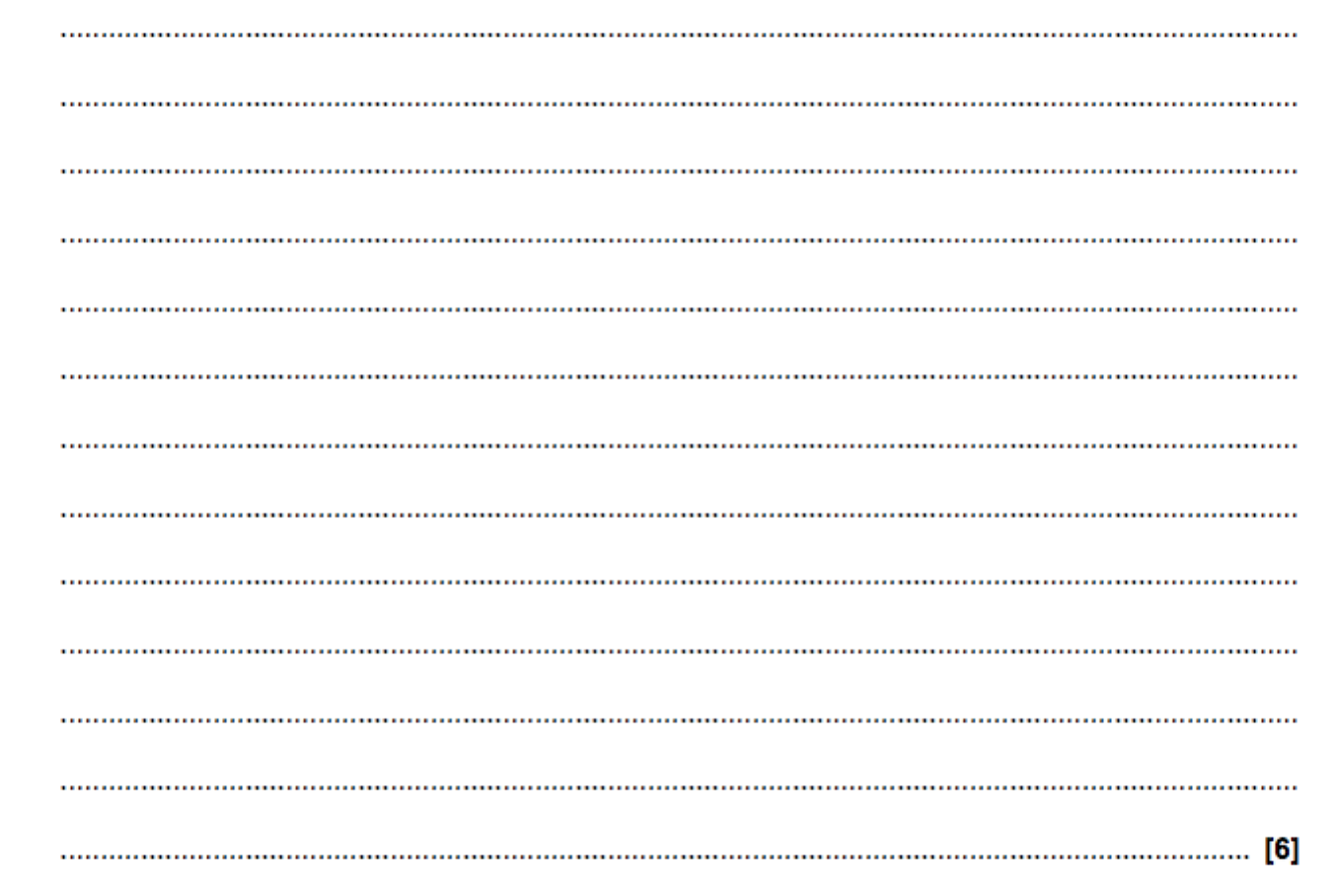 5.2 Circular motion1)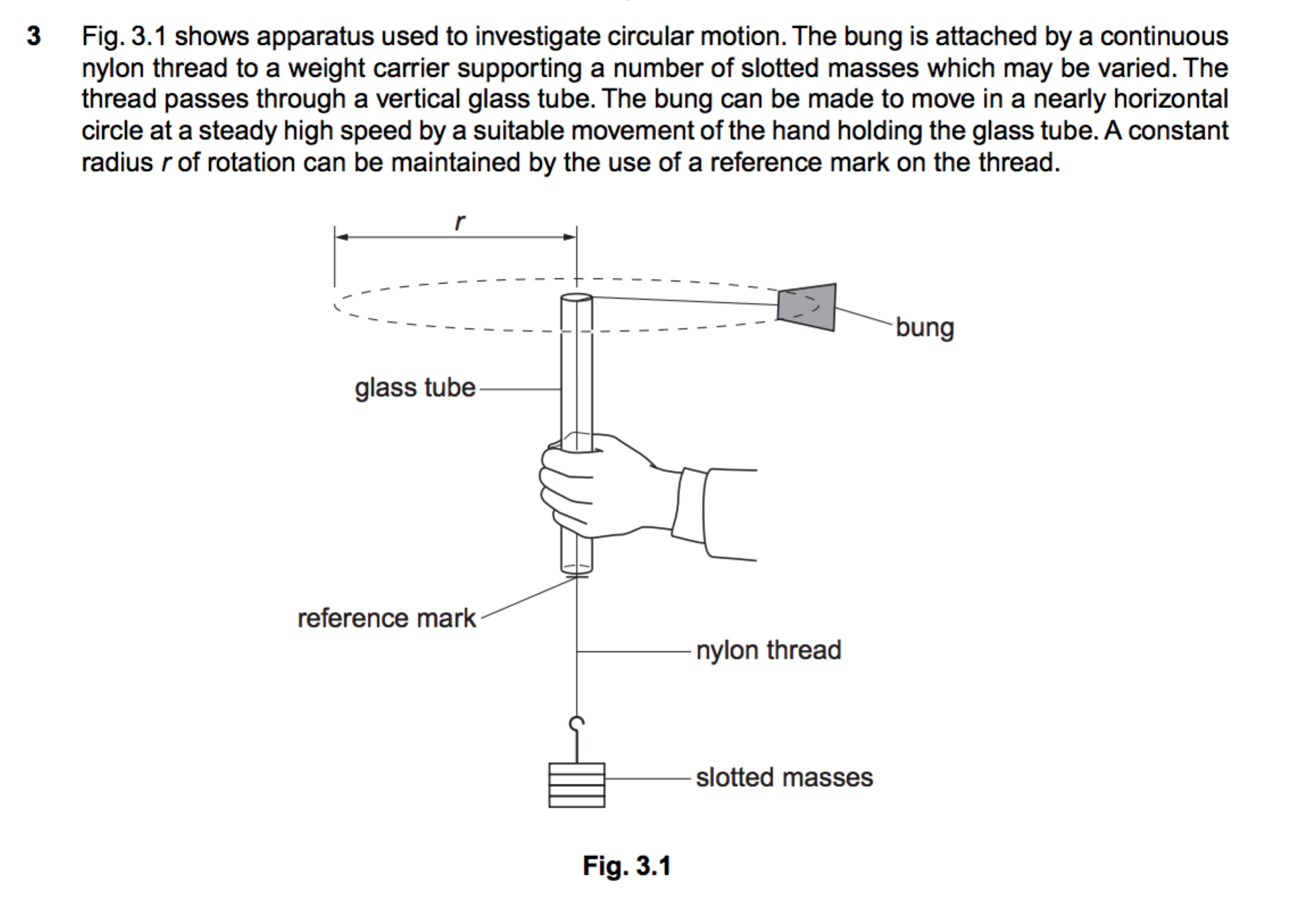 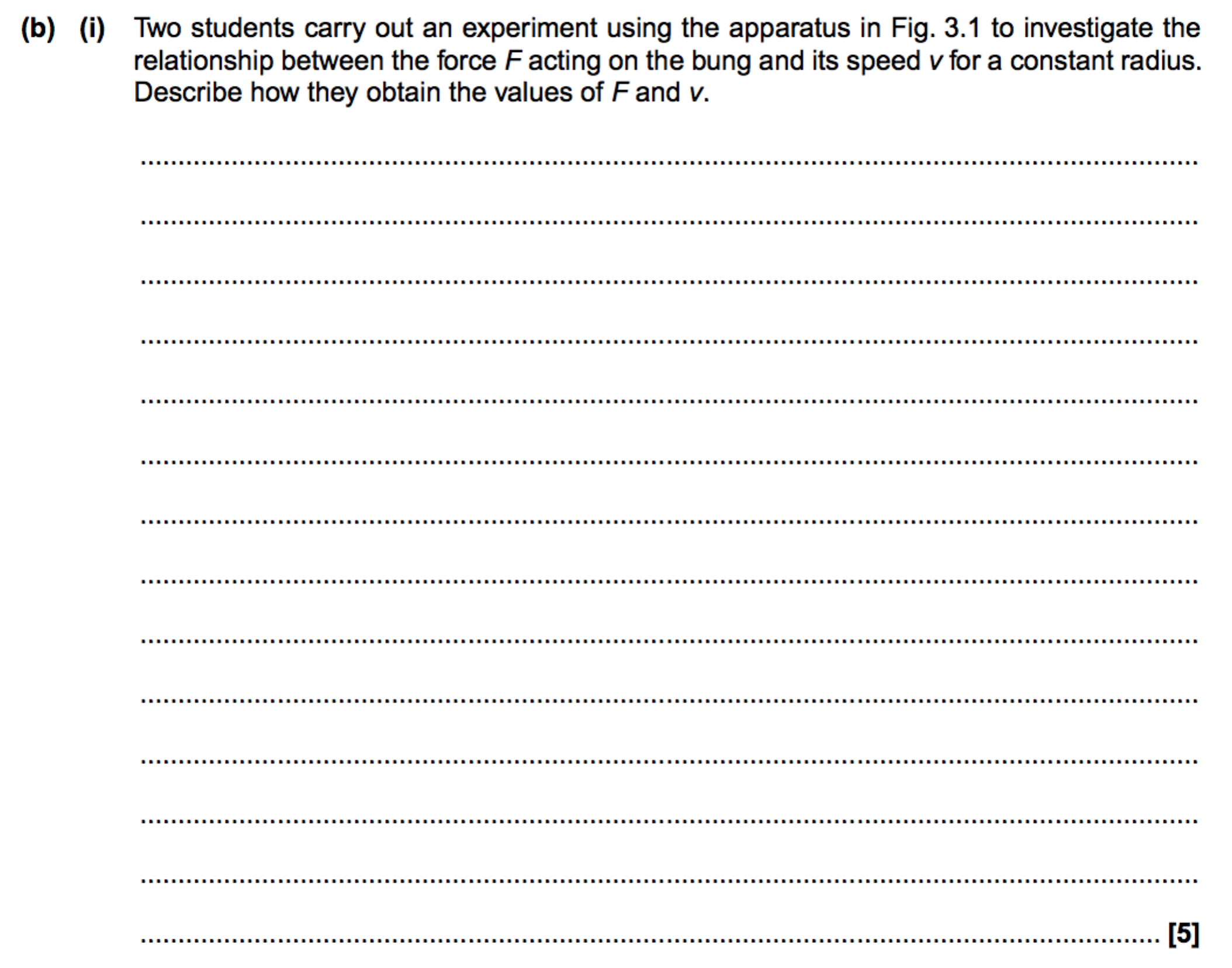 5.3 Simple harmonic motion and oscillations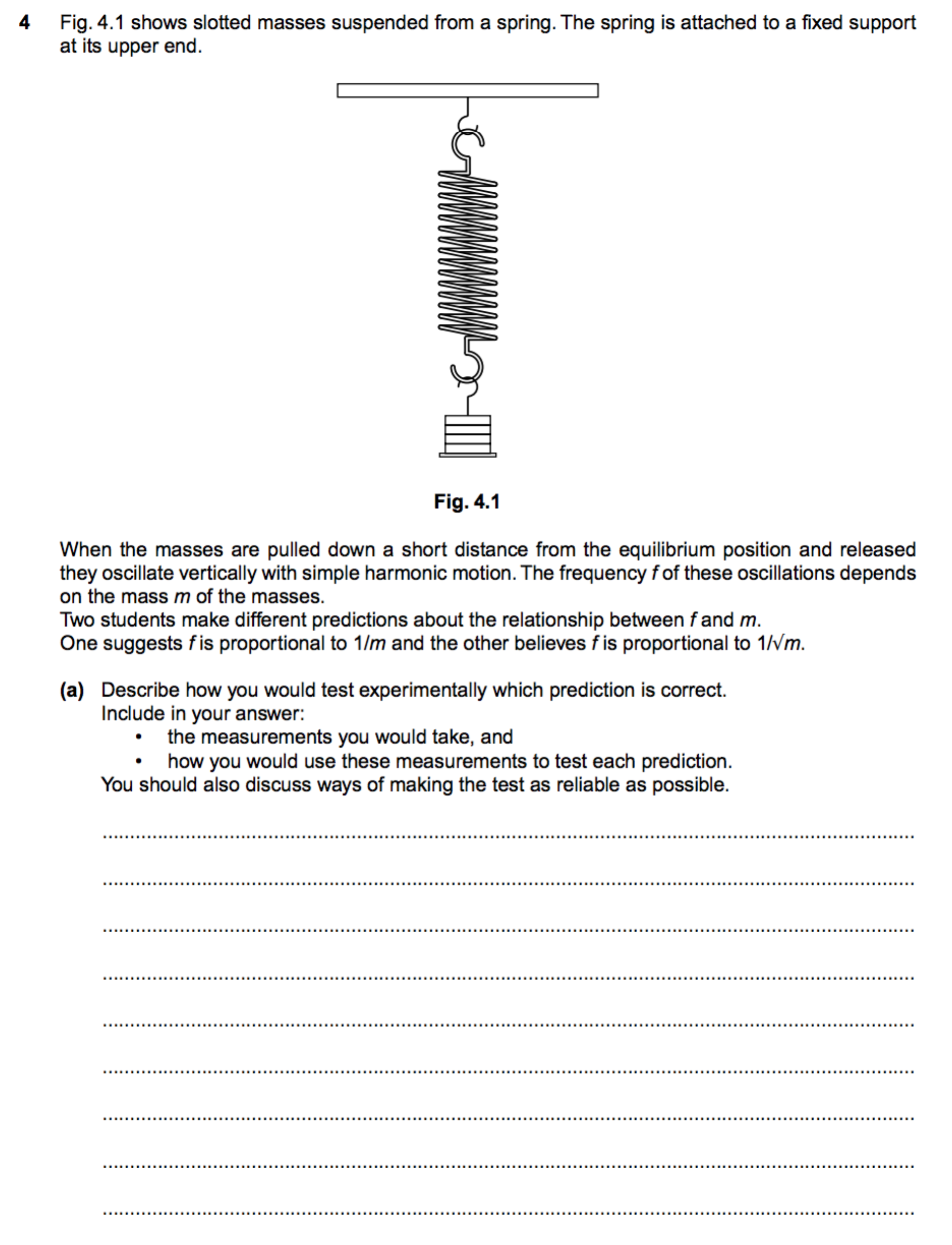 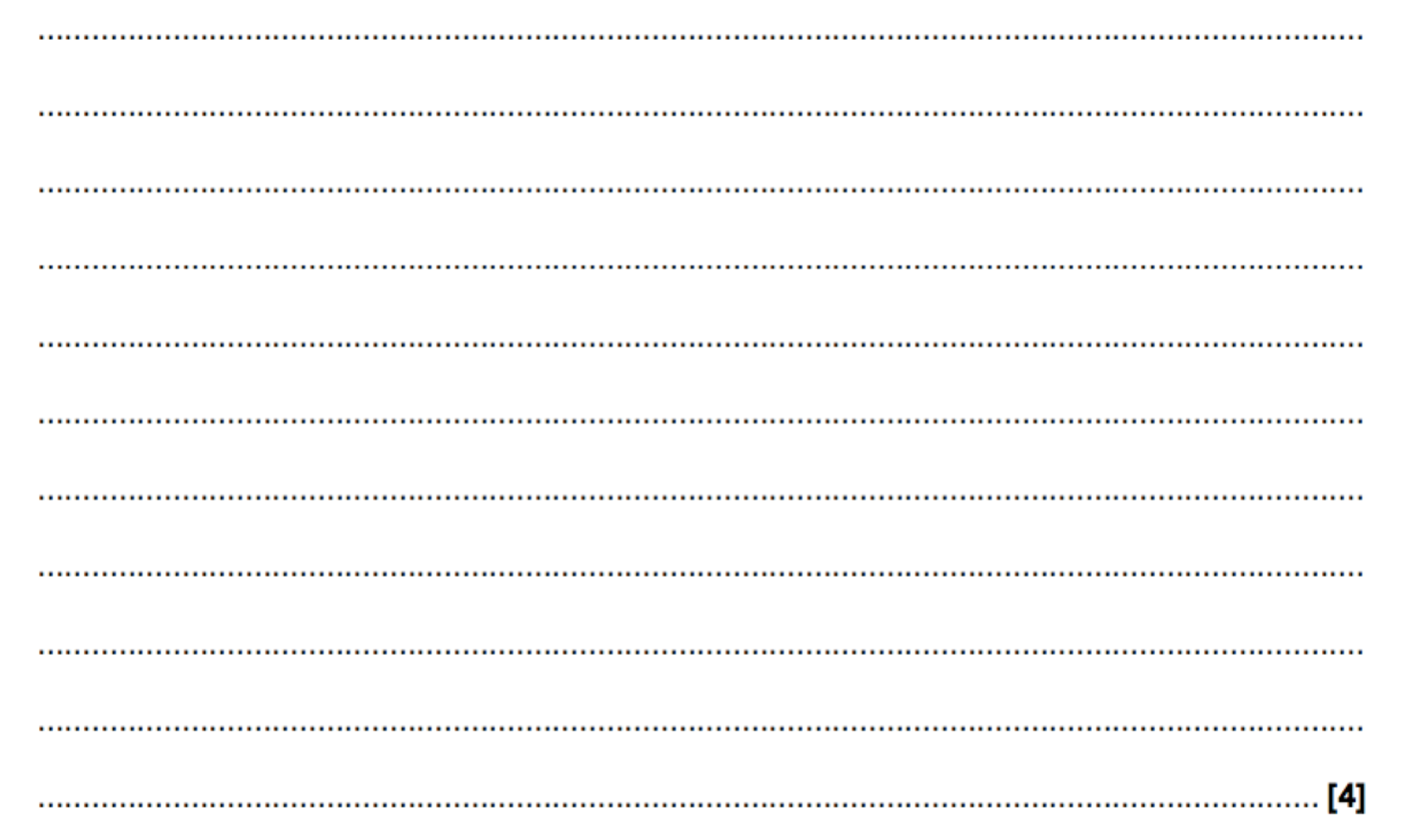 2)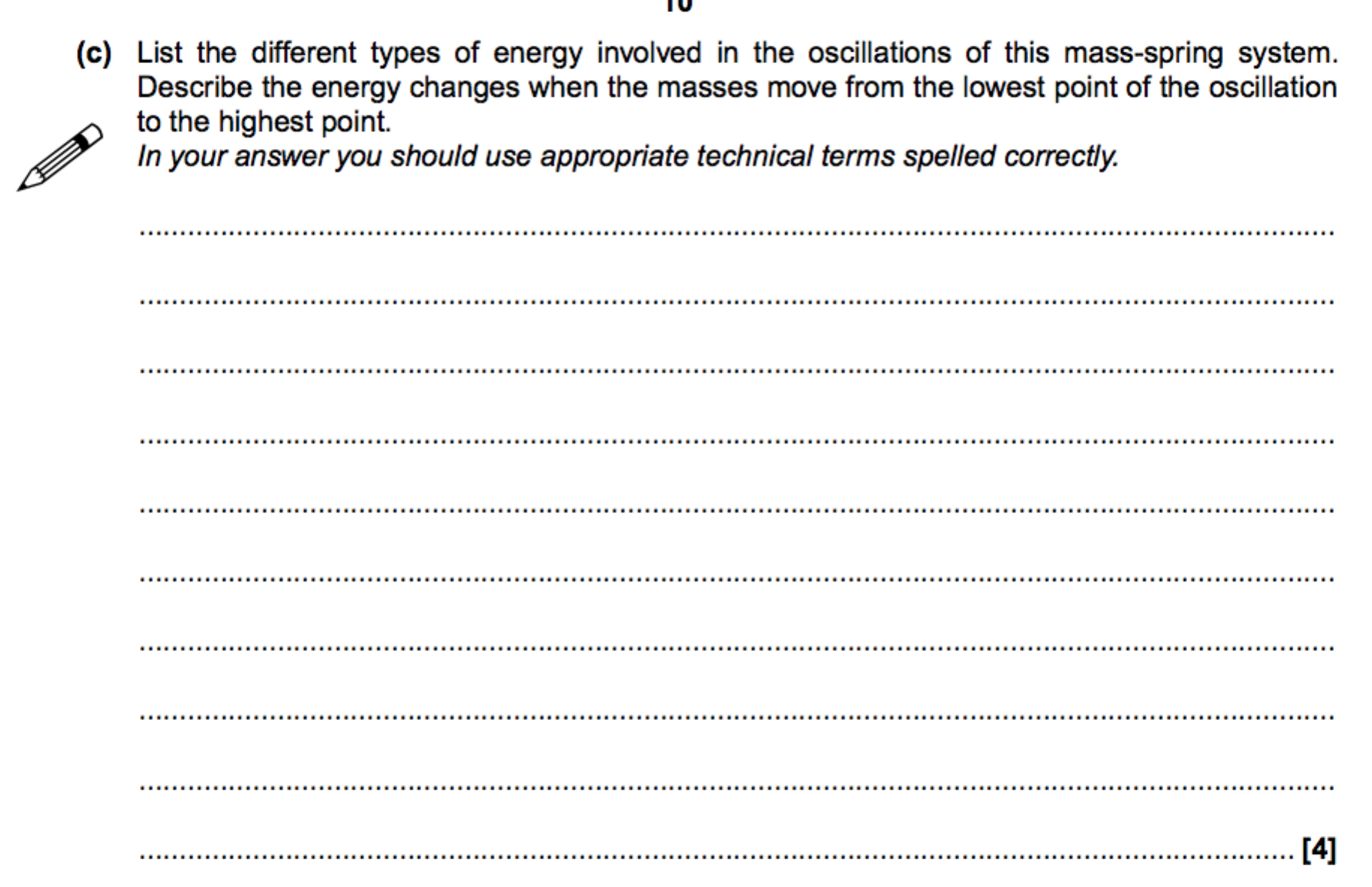 3)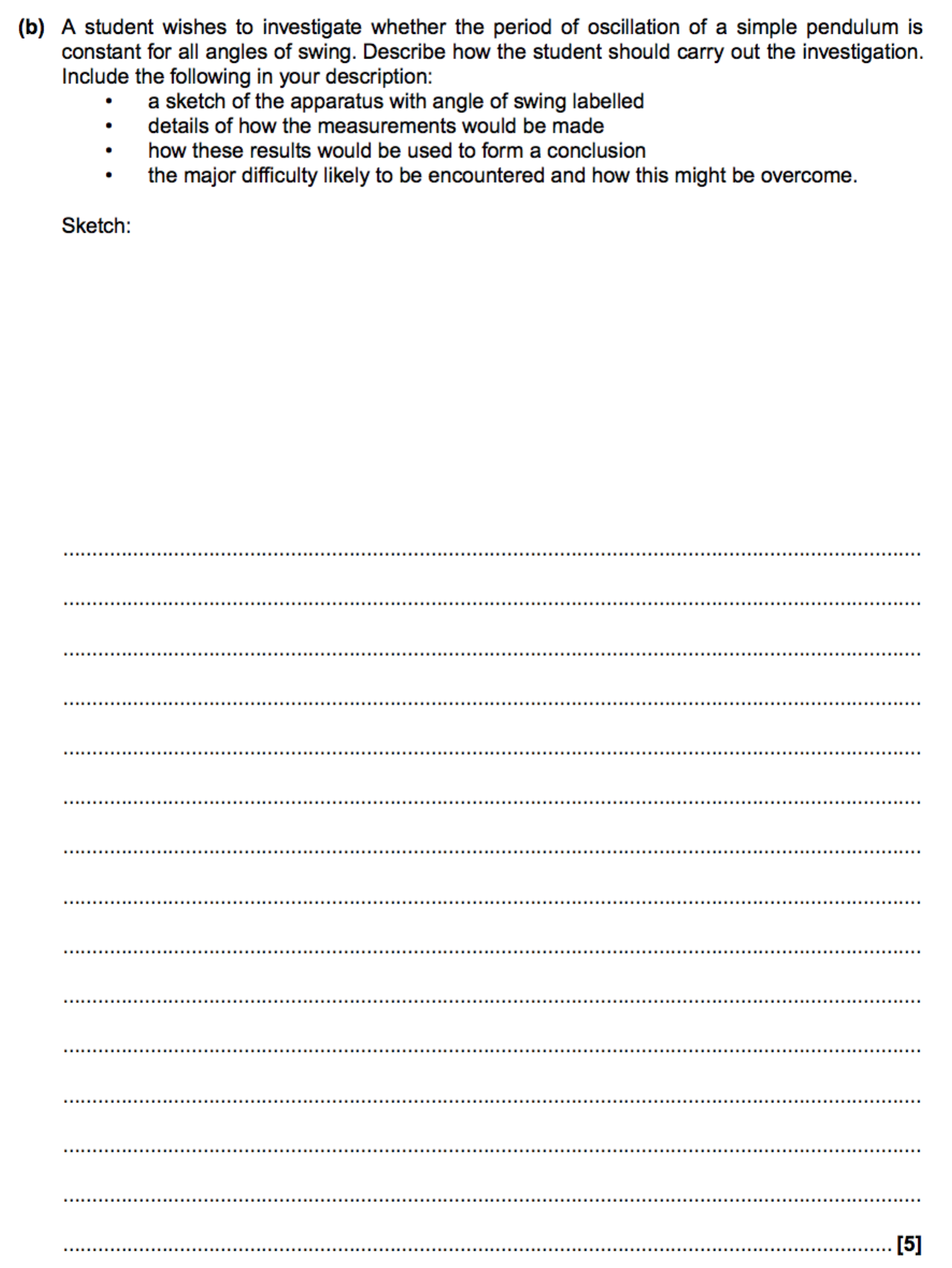 4)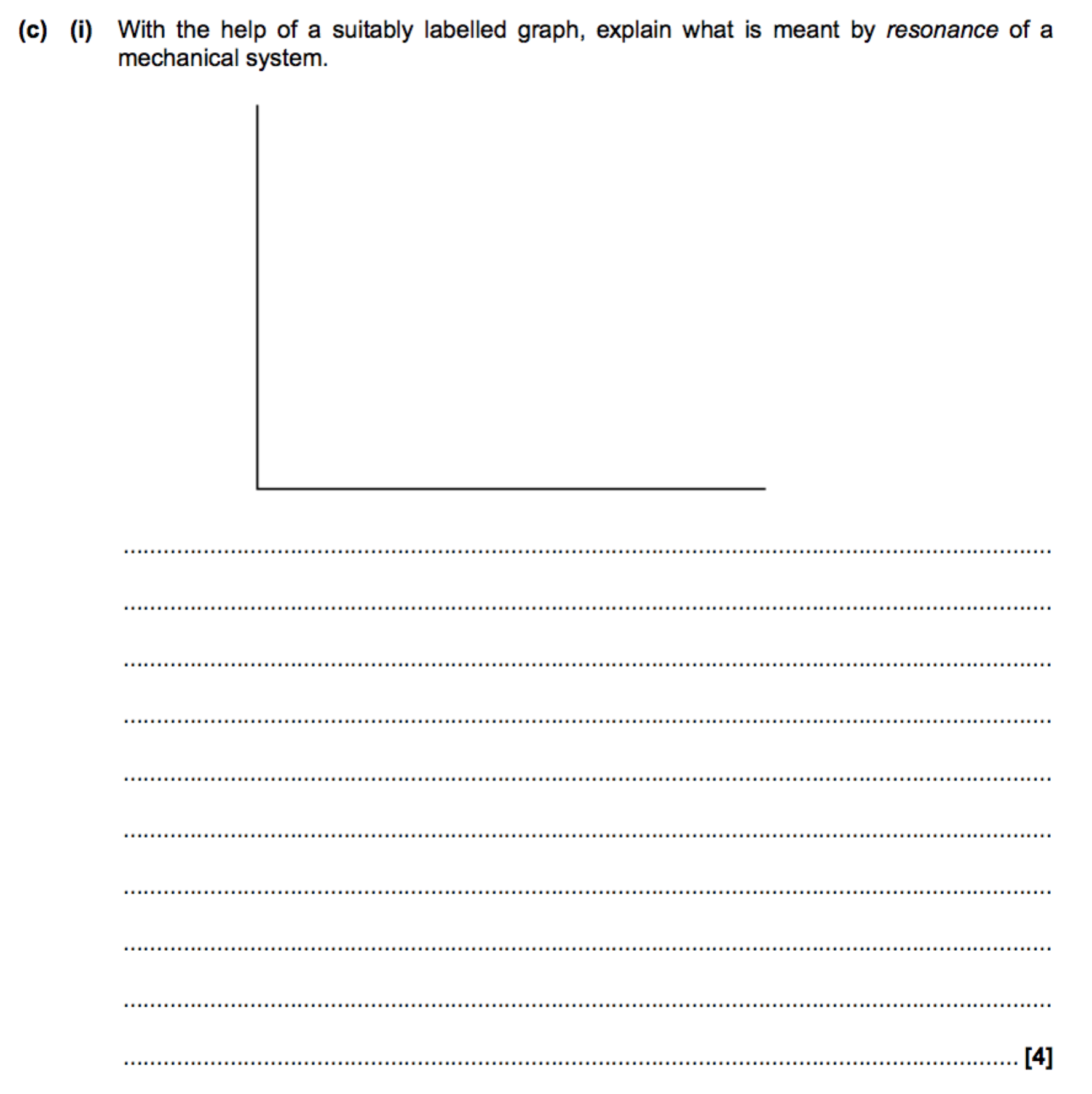 5.5 Astrophysics and Cosmology1)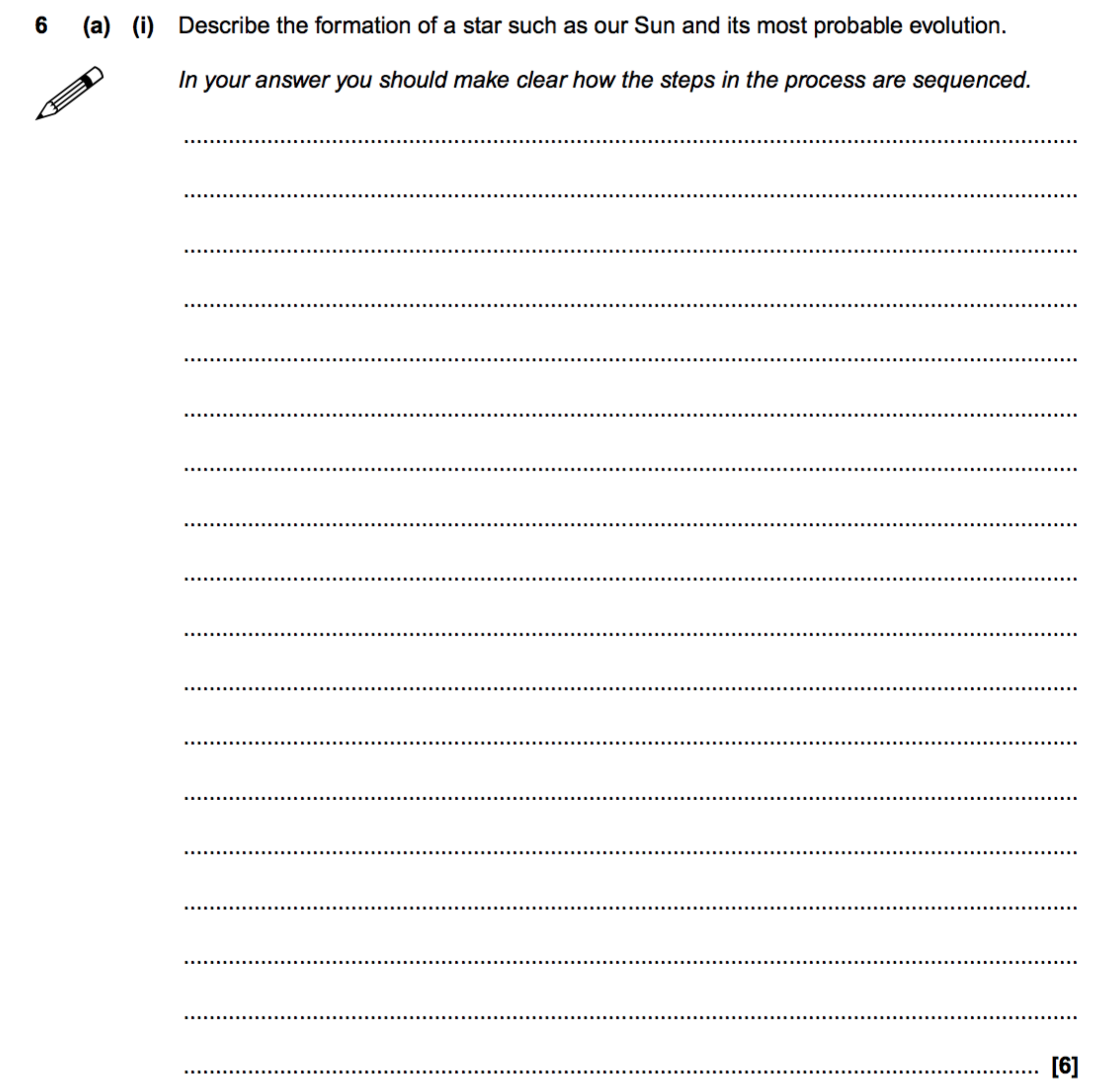 2)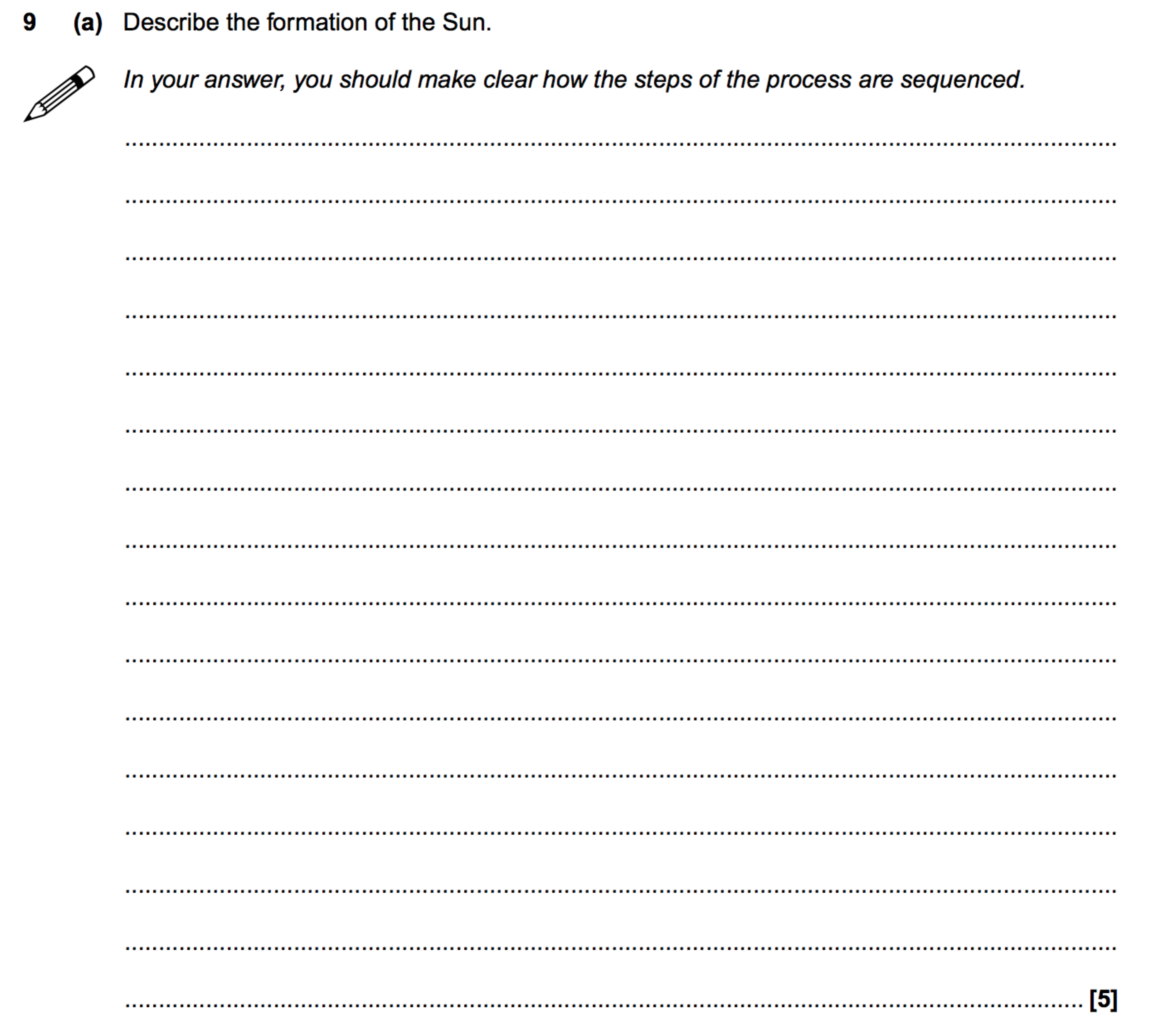 3)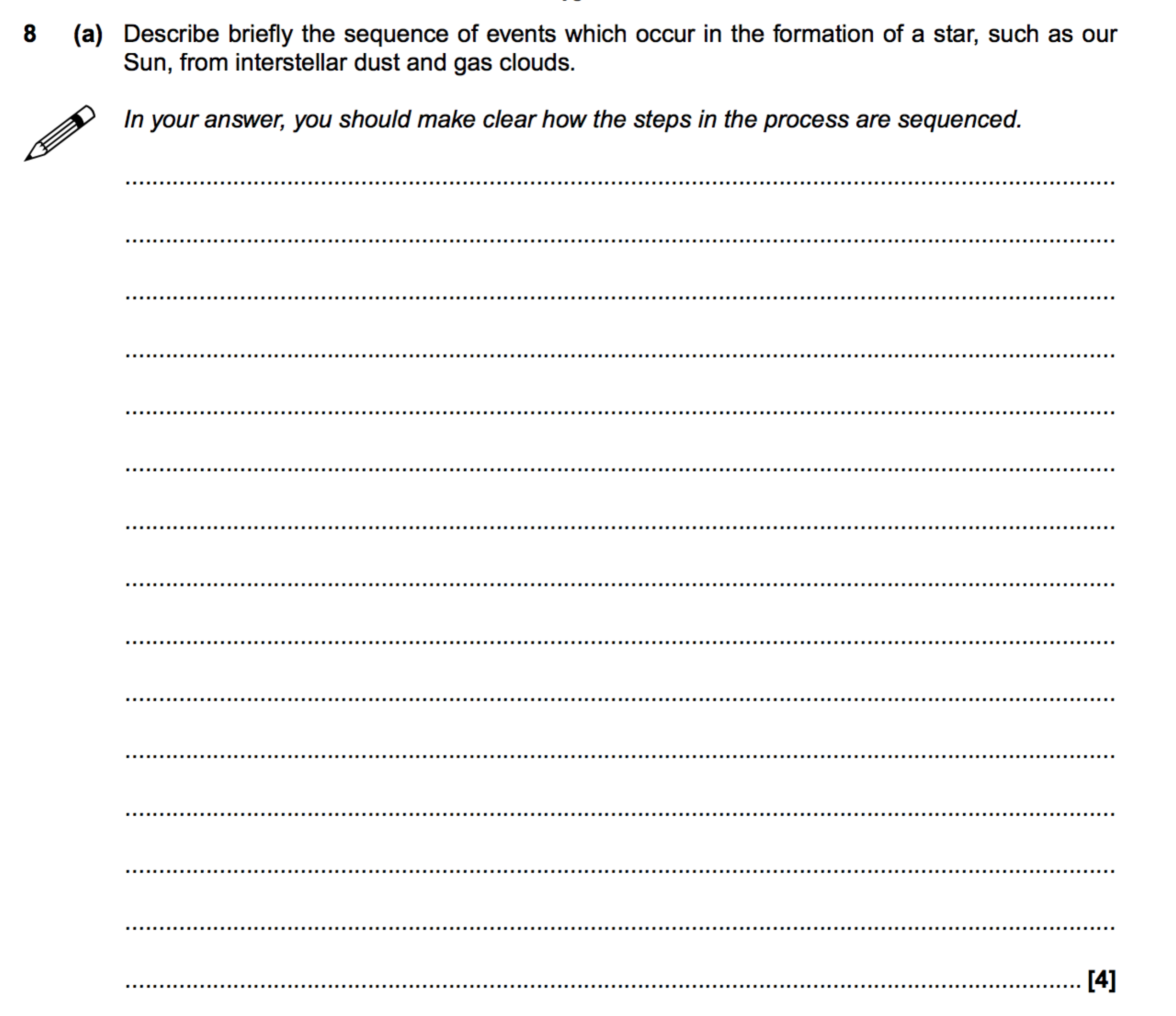 4)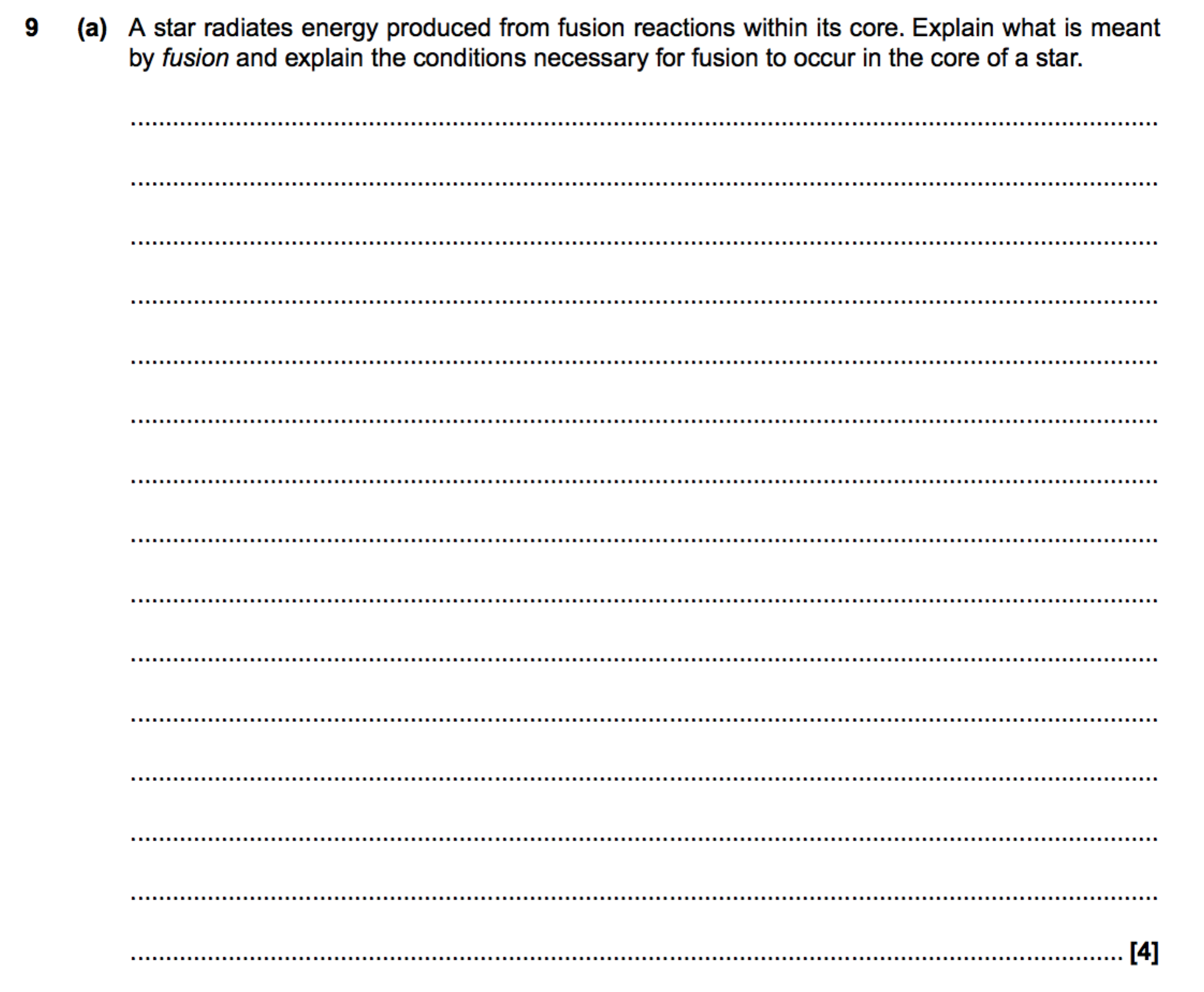 5)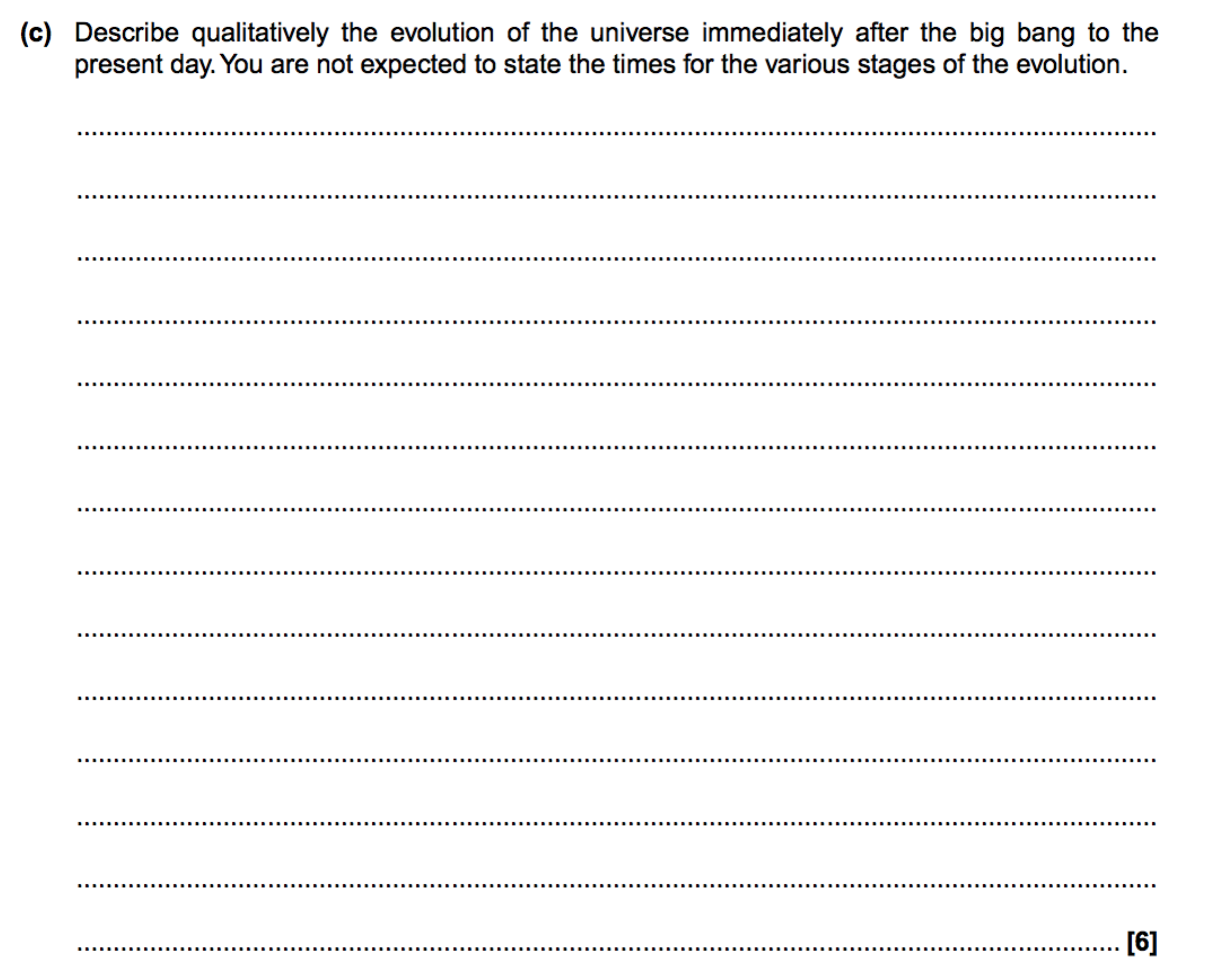 6)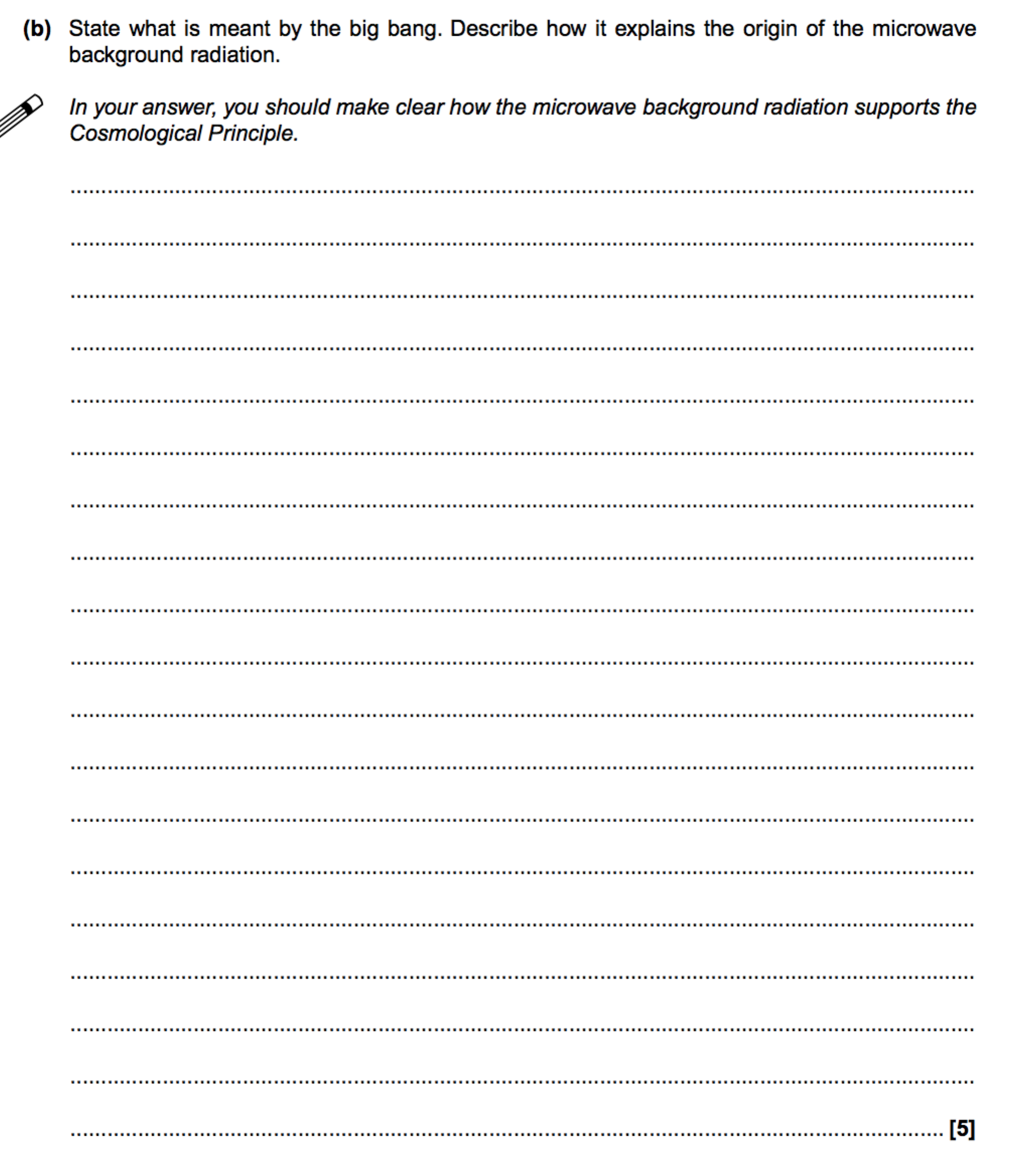 7)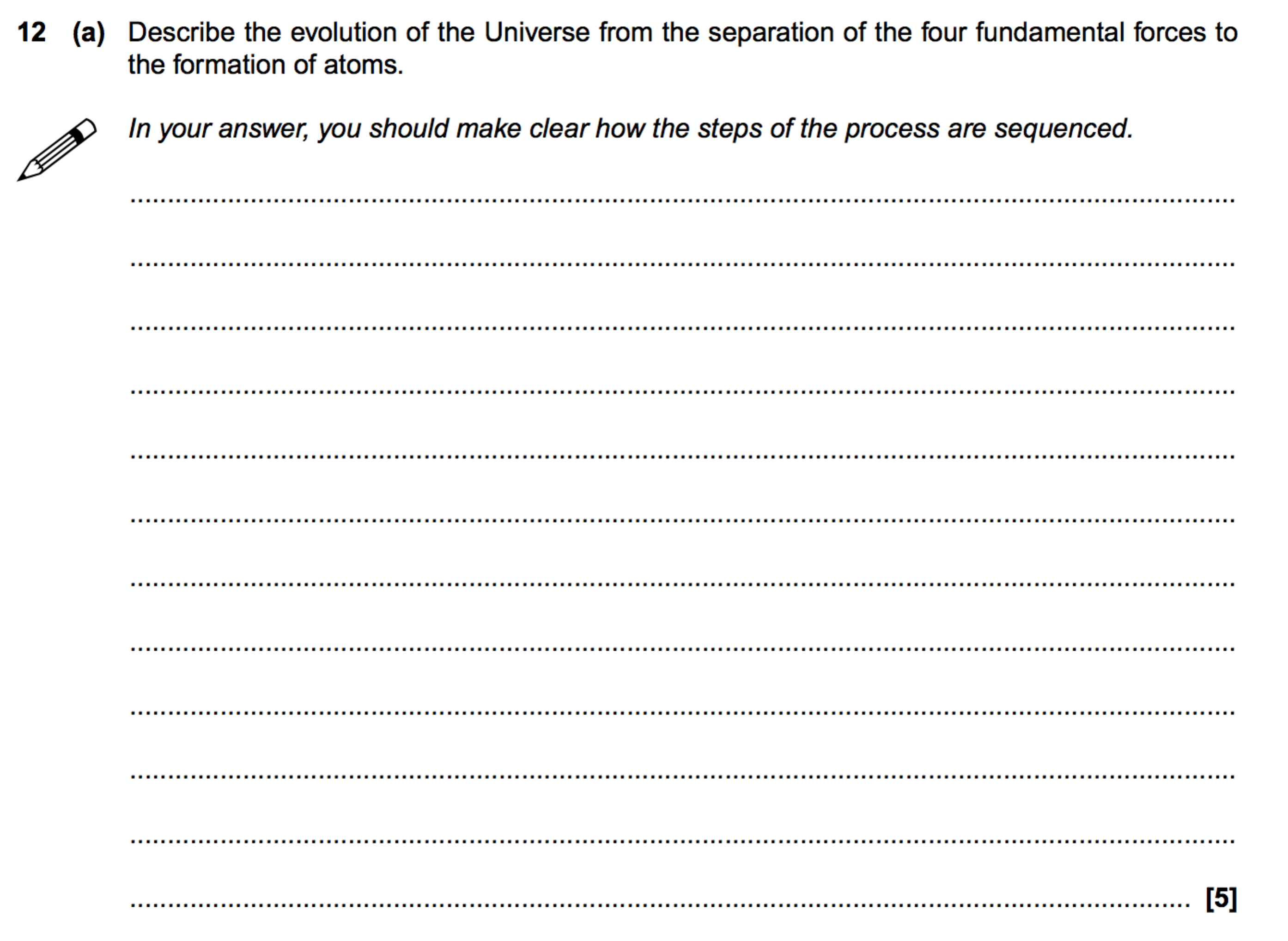 